การแลกเปลี่ยนเรียนรู้รูปแบบการจัดการขยะแบบมีส่วนร่วม หมู่ที่ 8 ตำบลบ้านด่านนาขาม 
อำเภอเมือง จังหวัดอุตรดิตถ์การจัดการขยะรูปแบบเดิม ของต.บ้านด่านนาขาม อำเภอเมือง จังหวัดอุตรดิตถ์ มีการจัดการขยะของครัวเรือน จำนวน 12 หมู่บ้าน การจัดการขยะในแต่ละประเภทในรูปแบบที่คล้ายคลึงกันตั้งแต่อดีตจนถึงปัจจุบัน ยังไม่มีรูปแบบที่ชัดเจนและเป็นการจัดการขยะตามความเข้าใจของชุมชน โดยสามารถจำแนกการจัดการขยะแต่ละประเภทได้ดังนี้	ขยะอินทรีย์ นำไปใช้เป็นอาหารเลี้ยงสัตว์ ฝังกลบและทิ้งในสวนของตนเอง	ขยะทั่วไป นำไปเผา ทิ้งข้างทางและทิ้งลงลำน้ำสาธารณะ	ขยะรีไซเคิล ทำการเก็บขยะแต่ละชนิดที่ขายได้รวมกันแล้วนำไปขาย โดยไม่ได้แยกตามมูลค่า บางครั้งมีการนำไปเผาเนื่องจากไม่ทราบว่าขยะชนิดนั้นมีมูลค่า และมีการทิ้งในที่สาธารณะบางส่วน	ขยะอันตราย ทำการฝังกลบในที่สาธารณะ หรือทิ้งในที่สาธารณะและทิ้งในลำน้ำสาธารณะ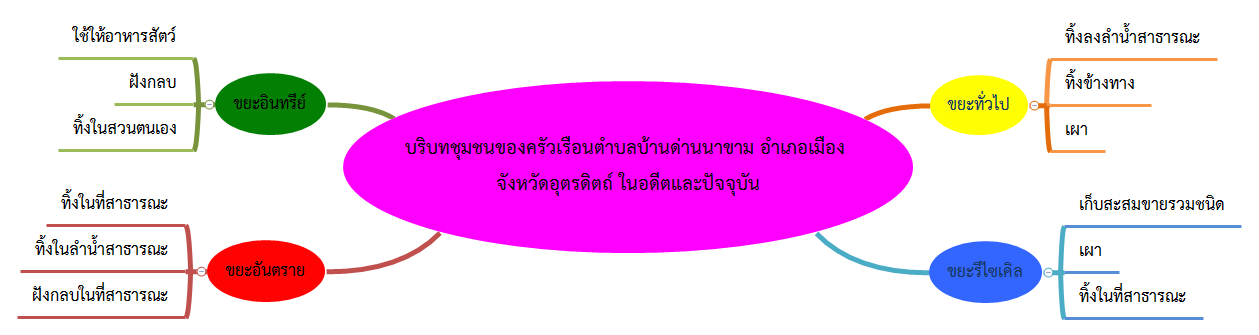 ภาพที่ 3.21  รูปแบบการจัดการขยะของครัวเรือนตำบลบ้านด่านนาขามในอดีตจากข้อมูลที่ได้จากการสัมภาษณ์เชิงลึกและการเก็บปริมาณขยะกับกลุ่มตัวอย่างที่เน้นการมีส่วนร่วมในทุกขั้นตอนกับชุมชนและภาคีเครือข่าย  ได้ข้อสรุปรูปแบบการจัดการขยะแบบมีส่วนร่วมขององค์การบริหารส่วนตำบลบ้านด่านนาขามและภาคีเครือข่ายที่เหมาะสมโดยการจัดการขยะอย่างมีส่วนร่วมเป้าหมายของภาคีเครือข่ายคือการลดขยะด้วยการลดการผลิตขยะจากครัวเรือน  มีการนำวัสดุที่มีสภาพใช้งานซ้ำได้และจะเป็นขยะในอนาคตมาใช้ซ้ำ  มีการคัดแยกขยะที่สามารถนำไปผลิตซ้ำหรือการนำวัสดุที่จะเป็นขยะในอนาคตที่ไม่สามารถนำใช้ซ้ำได้ อาจจะฉีกขาด แตกหัก กลับไปเข้ากระบวนการแปรรูปให้เป็นวัตถุดิบ มีการซ่อมแซมวัสดุ อุปกรณ์ให้อยู่ในสภาพพร้อมใช้งานอยู่เสมอเพื่อลดการผลิตขยะ  และมีการนำขยะที่ไม่สามารถกำจัดได้มาทำสิ่งประดิษฐ์เพื่อเพิ่มมูลค่าและสามารถนำไปจำหน่ายได้  โดยเป้าหมายของการจัดการขยะที่กล่าวมาข้างต้นจำเป็นต้องอาศัยบทบาทความร่วมมือจากภาคีเครือข่ายในการร่วมกันจัดการขยะแบบมีส่วนร่วม  ได้แก่	ทีมวิจัยมหาวิทยาลัยราชภัฏอุตรดิตถ์  ใช้บทบาทความเป็นนักวิชาการในการเป็นกลไกเชื่อมประสานภาคีเครือข่ายและให้ความรู้และกระบวนการที่ถูกต้องในการจัดการขยะอย่างมีส่วนร่วมตามหลักวิชาการ 	ชุมชน  เป็นการรวมความสามัคคีผ่านการสร้างผู้นำชุมชน  และผู้ตามในการจัดการขยะใน
แต่ละคุ้มเพื่อกำกับดูแลและควบคุมการคัดแยกขยะอย่างถูกวิธี 	ส.อบต.  เป็นการใช้บทบาทการเป็นผู้นำเชื่อมต่อกับหน่วยงานภายนอกหมู่บ้านเพื่อให้เกิดความร่วมมือในการจัดการขยะ และเป็นแกนนำในการรวบรวมขยะเพื่อไปกำจัดต่อให้กับชุมชน 	รพ.สต.และอสม.  เป็นการใช้บทบาทของหน่วยงานที่ดูแลเกี่ยวกับสุขลักษณะของหมู่บ้านและชุมชนมาใช้ในการจัดการขยะผ่านการให้ความรู้และสร้างความตระหนักรู้รวมถึงผลกระทบของการคัดแยกขยะไม่ถูกวิธี  และเก็บปริมาณขยะเพื่อนำมาวิเคราะห์ประเมินผลอย่างต่อเนื่อง 	อบต.  เป็นหน่วยงานที่ใกล้ชิดกับชุมชนในพื้นที่ซึ่งมีหน้าที่ในการสร้างความเข้มแข็งให้กับชุมชนท้องถิ่น  โดยอบต. มีบทบาทสำคัญในการสร้างงาน สร้างอาชีพจากขยะผ่านการอบรมสร้างสิ่งประดิษฐ์และสร้างมูลค่าเพิ่มจากขยะ 	วัด  วัดมีบทบาทอย่างมากในการสร้างจิตสำนึกของการเป็นพลเมืองที่ดีซึ่งพระสงฆ์มีอิทธิพลการชักจูงชุมชนให้มีความเชื่อไปในทิศทางใดทิศทางหนึ่งได้ผ่านการเทศนาธรรม  และความเคารพนับถือ และศรัทธาในตัวพระสงฆ์ การที่พระสงฆ์เข้ามามีส่วนร่วมในการจัดการขยะ จะทำให้เกิดประสิทธิภาพสูงขึ้น  	โรงเรียน เป็นแหล่งปลูกจิตสำนึกและปลูกฝังการคัดแยกขยะอย่างถูกวิธีและเป็นกิจวัตรให้กับนักเรียนในโรงเรียน ผ่านการทำกิจกรรมระหว่างเรียน ซึ่งความร่วมมือจากโรงเรียนมีบทบาทอย่างมากในการที่จะทำให้การจัดการขยะอย่างมีส่วนร่วมมีความยั่งยืน